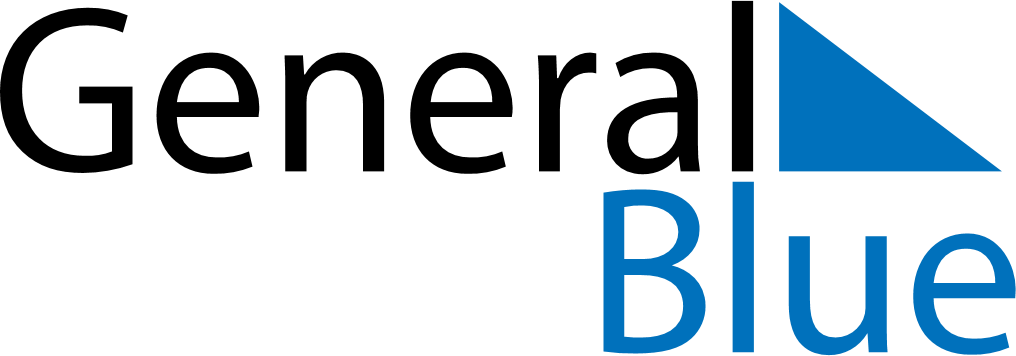 May 2024May 2024May 2024May 2024May 2024May 2024Koeping, Vaestmanland, SwedenKoeping, Vaestmanland, SwedenKoeping, Vaestmanland, SwedenKoeping, Vaestmanland, SwedenKoeping, Vaestmanland, SwedenKoeping, Vaestmanland, SwedenSunday Monday Tuesday Wednesday Thursday Friday Saturday 1 2 3 4 Sunrise: 4:55 AM Sunset: 8:50 PM Daylight: 15 hours and 54 minutes. Sunrise: 4:53 AM Sunset: 8:52 PM Daylight: 15 hours and 59 minutes. Sunrise: 4:50 AM Sunset: 8:55 PM Daylight: 16 hours and 4 minutes. Sunrise: 4:47 AM Sunset: 8:57 PM Daylight: 16 hours and 9 minutes. 5 6 7 8 9 10 11 Sunrise: 4:45 AM Sunset: 9:00 PM Daylight: 16 hours and 14 minutes. Sunrise: 4:42 AM Sunset: 9:02 PM Daylight: 16 hours and 19 minutes. Sunrise: 4:40 AM Sunset: 9:04 PM Daylight: 16 hours and 24 minutes. Sunrise: 4:37 AM Sunset: 9:07 PM Daylight: 16 hours and 29 minutes. Sunrise: 4:35 AM Sunset: 9:09 PM Daylight: 16 hours and 34 minutes. Sunrise: 4:32 AM Sunset: 9:12 PM Daylight: 16 hours and 39 minutes. Sunrise: 4:30 AM Sunset: 9:14 PM Daylight: 16 hours and 43 minutes. 12 13 14 15 16 17 18 Sunrise: 4:28 AM Sunset: 9:16 PM Daylight: 16 hours and 48 minutes. Sunrise: 4:25 AM Sunset: 9:19 PM Daylight: 16 hours and 53 minutes. Sunrise: 4:23 AM Sunset: 9:21 PM Daylight: 16 hours and 57 minutes. Sunrise: 4:21 AM Sunset: 9:23 PM Daylight: 17 hours and 2 minutes. Sunrise: 4:18 AM Sunset: 9:25 PM Daylight: 17 hours and 6 minutes. Sunrise: 4:16 AM Sunset: 9:28 PM Daylight: 17 hours and 11 minutes. Sunrise: 4:14 AM Sunset: 9:30 PM Daylight: 17 hours and 15 minutes. 19 20 21 22 23 24 25 Sunrise: 4:12 AM Sunset: 9:32 PM Daylight: 17 hours and 20 minutes. Sunrise: 4:10 AM Sunset: 9:34 PM Daylight: 17 hours and 24 minutes. Sunrise: 4:08 AM Sunset: 9:36 PM Daylight: 17 hours and 28 minutes. Sunrise: 4:06 AM Sunset: 9:39 PM Daylight: 17 hours and 32 minutes. Sunrise: 4:04 AM Sunset: 9:41 PM Daylight: 17 hours and 36 minutes. Sunrise: 4:02 AM Sunset: 9:43 PM Daylight: 17 hours and 40 minutes. Sunrise: 4:00 AM Sunset: 9:45 PM Daylight: 17 hours and 44 minutes. 26 27 28 29 30 31 Sunrise: 3:58 AM Sunset: 9:47 PM Daylight: 17 hours and 48 minutes. Sunrise: 3:57 AM Sunset: 9:49 PM Daylight: 17 hours and 51 minutes. Sunrise: 3:55 AM Sunset: 9:51 PM Daylight: 17 hours and 55 minutes. Sunrise: 3:53 AM Sunset: 9:52 PM Daylight: 17 hours and 58 minutes. Sunrise: 3:52 AM Sunset: 9:54 PM Daylight: 18 hours and 2 minutes. Sunrise: 3:50 AM Sunset: 9:56 PM Daylight: 18 hours and 5 minutes. 